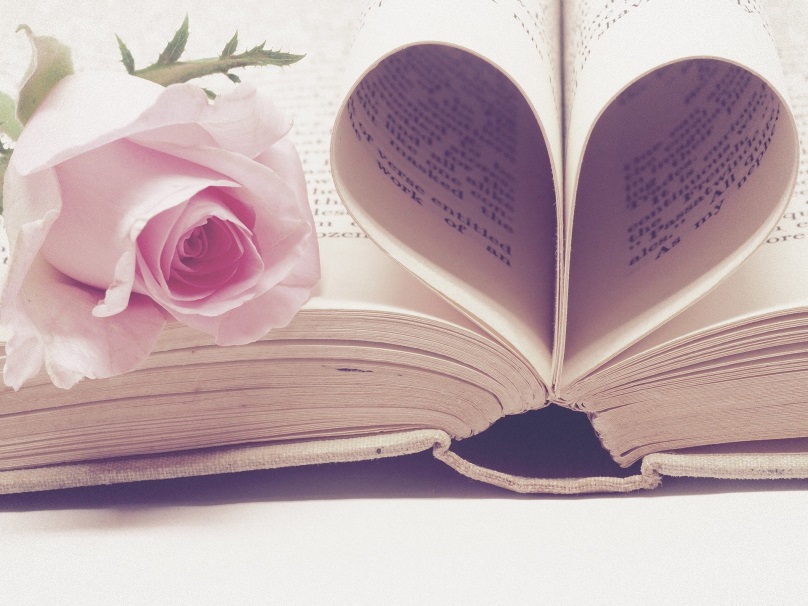 Valentin nap – a romantika a szépirodalomban„Minden ami szép, öröm lesz örökké:bűbája egyre terjed”/John Keats/

A kvíz beküldési határideje 2020.02.29.A helyes megfejtők között minden hónap végén könyvjutalmat sorsolunk ki.Mely századokra tehető a romantika?16–17. század17–18. század18–19. századHonnan ered a romantika, mint korstílus elnevezés?elnevezése a regény jelentésű „roman” szóból származika középkorban így hívták az anyanyelven írt elbeszélő műveket mindkettő igazA romantika felszabadító ereje elmossa a műnemi és műfaji határokat: a lírához közelíti őket és átmeneti műfajokat hoz létre. Mely irodalmi műfaj jellemző a romantikára?balladadrámai költeménymindkettőMit nevezünk byroni spleennek?Byron világképe pesszimista volt, saját személyére és hőseire egyaránt jellemző a világfájdalom és a bágyadt közöny.Byron világképe optimista volt, saját személyére és hőseire egyaránt jellemző a vidámság és a motiváltság.Byron világképe realista volt, saját személyére és hőseire egyaránt jellemző a tárgyilagosság és a részletezés.Edgar Allan Poe, az amerikai romantikus próza nagy alakja. Melyik egyik leghíresebb verse?A hollóA kísértetes palotaAnniVictor Hugo két leghíresebb írása A párizsi Notre-Dame illetve A nyomorultak. Mennyi év telt el a két mű kiadása között?303132„Csak nevessetek szívetek mélyéből.” Melyik E. T. A. Hoffmann műből való az idézet?Az arany virágcserépDiótörőA z elvesztett tükörkép történeteKi írt operát Puskin Anyegin című művéből?PurcellVerdiCsajkovszkijA pesti Nemzeti Színház igazgatójának támadt az az ötlete, hogy az osztrákok Gott erhalteja, vagy a britek God save the Kingje példájára a magyaroknak is legyen néphimnusza Kölcsey Hymnus c. művének megzenésítésével. Ki az „ötletgazda”?Szigligeti EdeBartay AndrásVörösmarty MihályMi Vörösmarty Csongor és Tündéjének a műfaja?drámai költeményfilozófiai mesedrámamindkettőMi Petőfi Sándor Befordultam a konyhára c. versének műfaja?népies műdalballadadrámai költeményMelyik Arany János balladából idézünk?
„Te tetted ezt, király!”Tetemre hívásA walesi bárdok Vörös RébékMelyik Jókai Mór műből való az idézet?„Mit lehet tenni a tél ellen? várni kell a tavaszt”Az arany emberKelet királynéjaA tengerszemű hölgy13+1. Kitől való az idézet?„Szívből csordult könny sebez meg,örök vágyban eljegyezlek.”Edgar Allan PoeJohn KeatsRobert BurnsKérjük, adja meg nevét és elérhetőségét!Amennyiben én nyerem meg a kvízt, az alábbi érdeklődési körömnek megfelelő könyveknek örülnék:________________________________________________________________________________(Aláírásommal kijelentem, hogy hozzájárulok, ahhoz, hogy a Csorba Győző Könyvtár (a továbbiakban: CSGYK) az irodalmi kvíz játék során megadott nevem és elérhetőségem a játék lebonyolításához szükséges mértékben és ideig kezelje, illetve nyertességem esetén nevem a CSGYK honlapján nyilvánosságra hozza. Tudomásom van arról, hogy a személyes adataimmal kapcsolatosan jogom van a tájékoztatáshoz, a hozzáféréshez, a helyesbítéshez, a törléshez, az adatkezelés korlátozásához és a jogorvoslathoz. Tudomásul veszem, hogy az adatkezeléssel kapcsolatos kérdéseimmel az adatvedelem@csgyk.hu e-mail címen élhetek jelzéssel. Tisztában vagyok azzal, hogy hozzájárulásom bármikor, indokolás nélkül visszavonhatom.)